СОВЕТ ДЕПУТАТОВ МУНИЦИПАЛЬНОГО ОБРАЗОВАНИЯ НОВОЧЕРКССКИЙ  СЕЛЬСОВЕТ САРАКТАШСКОГО РАЙОНА ОРЕНБУРГСКОЙ ОБЛАСТИТРЕТИЙ СОЗЫВ РЕШЕНИЕдвадцать третье  заседания Совета депутатовмуниципального образования Новочеркасский сельсоветтретьего  созываот 16.03.2018 года                   с. Новочеркасск                                   № 92  Об исполнении бюджета Новочеркасского сельсовета за 2017 годВ соответствии со статьями 12, 132 Конституции Российской Федерации, статьи 9 Бюджетного кодекса Российской Федерации, статьи 35 Федерального закона от 06.10.2003 N 131-ФЗ "Об общих принципах организации местного самоуправления в Российской Федерации" и  статьи 21 Устава  Новочеркасского сельсовета, рассмотрев итоги исполнения  бюджета за 2017 год. Совет депутатов сельсоветаРЕШИЛ: 1.Утвердить отчет об исполнении  местного бюджета за 2017 год по доходам в сумме  13 665 800 рублей и по расходам в сумме 15 625 800 рублей с превышением расходов над доходами в сумме 1 960 000 рублей.2.Утвердить исполнение бюджета по доходам   за  2017 г. согласно приложения № 13.Утвердить исполнение бюджета по расходам  бюджета за 2017 г. согласно приложения № 14. Настоящее решение Совета депутатов вступает в силу с момента его принятия и подлежит  обнародованию согласно Положения № 1. 5. Контроль за исполнением данного решения возложить на постоянную комиссию по бюджетной, налоговой и финансовой политике, собственности, торговле, экономическим вопросам (Закирова Р.Г.)Глава муниципального образованияНовочеркасский сельсовет,Председатель Совета депутатов сельсовета                     Н.Ф.СуюндуковРазослано: Суюндукову Н.Ф.,  Матвееву Г.Е., прокуратуре района, финансовому отделу по Саракташскому району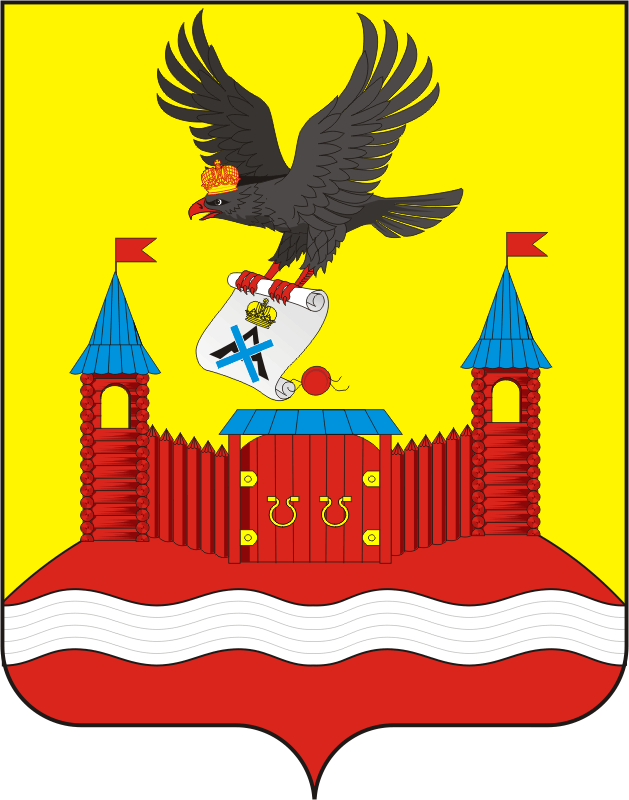 Приложение № 1Приложение № 1к решению Совета депутатовк решению Совета депутатовк решению Совета депутатовНовочеркасского сельсоветНовочеркасского сельсоветНовочеркасского сельсовет№ 92 от 16 марта 2018г.№ 92 от 16 марта 2018г.ОТЧЕТ ОБ ИСПОЛНЕНИИ БЮДЖЕТАОТЧЕТ ОБ ИСПОЛНЕНИИ БЮДЖЕТАОТЧЕТ ОБ ИСПОЛНЕНИИ БЮДЖЕТАОТЧЕТ ОБ ИСПОЛНЕНИИ БЮДЖЕТАОТЧЕТ ОБ ИСПОЛНЕНИИ БЮДЖЕТАОТЧЕТ ОБ ИСПОЛНЕНИИ БЮДЖЕТАКОДЫФорма по ОКУД0503117на 1 января 2018 г.на 1 января 2018 г.на 1 января 2018 г.Дата01.01.2018по ОКПО71954039Наименование
финансового органаАдминистрация муниципального образования Новочеркасский сельсовет Саракташского района Оренбургской областиАдминистрация муниципального образования Новочеркасский сельсовет Саракташского района Оренбургской областиАдминистрация муниципального образования Новочеркасский сельсовет Саракташского района Оренбургской областиГлава по БК232Наименование публично-правового образованияСельское поселение НовочеркасскоеСельское поселение НовочеркасскоеСельское поселение Новочеркасскоепо ОКТМО53641434Периодичность:месячная, квартальная, годоваямесячная, квартальная, годоваямесячная, квартальная, годоваяЕдиница измерения:руб.руб.руб.3831. Доходы бюджета1. Доходы бюджета1. Доходы бюджета1. Доходы бюджета1. Доходы бюджета1. Доходы бюджетаНаименование показателяКод строкиКод дохода по бюджетной классификацииУтвержденные бюджетные назначенияИсполнено% исполнения бюджета123456Доходы бюджета - ВСЕГО: 
В том числе:010X13 665 800,0013 951 854,25102,09НАЛОГОВЫЕ И НЕНАЛОГОВЫЕ ДОХОДЫ010000 100000000000000007 989 000,008 275 054,25103,58НАЛОГИ НА ПРИБЫЛЬ, ДОХОДЫ010000 101000000000000002 840 000,002 911 894,70102,53Налог на доходы физических лиц010000 101020000100001102 840 000,002 911 894,70Налог на доходы физических лиц с доходов, источником которых является налоговый агент, за исключением доходов, в отношении которых исчисление и уплата налога осуществляются в соответствии со статьями 227, 227.1 и 228 Налогового кодекса Российской Федерации010000 101020100100001102 840 000,002 903 284,35Налог на доходы физических лиц с доходов, источником которых является налоговый агент, за исключением доходов, в отношении которых исчисление и уплата налога осуществляются в соответствии со статьями 227, 227.1 и 228 Налогового кодекса Российской Федерации010182 101020100110001102 840 000,002 902 041,27Налог на доходы физических лиц с доходов, источником которых является налоговый агент, за исключением доходов, в отношении которых исчисление и уплата налога осуществляются в соответствии со статьями 227, 227.1 и 228 Налогового кодекса Российской Федерации (пени и проценты по соответствующему платежу)010182 101020100121001100,001 243,08Налог на доходы физических лиц с доходов, полученных от осуществления деятельности физическими лицами, зарегистрированными в качестве индивидуальных предпринимателей, нотариусов, занимающихся частной практикой, адвокатов, учредивших адвокатские кабинеты, и других лиц, занимающихся частной практикой в соответствии со статьей 227 Налогового кодекса Российской Федерации010000 101020200100001100,008 364,92Налог на доходы физических лиц с доходов, полученных от осуществления деятельности физическими лицами, зарегистрированными в качестве индивидуальных предпринимателей, нотариусов, занимающихся частной практикой, адвокатов, учредивших адвокатские кабинеты и других лиц, занимающихся частной практикой в соответствии со статьей 227 Налогового кодекса Российской Федерации010182 101020200110001100,008 302,65Налог на доходы физических лиц с доходов, полученных от осуществления деятельности физическими лицами, зарегистрированными в качестве индивидуальных предпринимателей, нотариусов, занимающихся частной практикой, адвокатов, учредивших адвокатские кабинеты, и других лиц, занимающихся частной практикой в соответствии со статьей 227 Налогового кодекса Российской Федерации (пени по соответствующему платежу)010182 101020200121001100,0062,27Налог на доходы физических лиц с доходов, полученных физическими лицами в соответствии со статьей 228 Налогового кодекса Российской Федерации010000 101020300100001100,00245,43Налог на доходы физических лиц с доходов, полученных физическими лицами в соответствии со статьей 228 Налогового Кодекса Российской Федерации010182 101020300110001100,00125,36Налог на доходы физических лиц с доходов, полученных физическими лицами в соответствии со статьей 228 Налогового кодекса Российской Федерации (пени по соответствующему платежу)010182 101020300121001100,000,07Налог на доходы физических лиц с доходов, полученных физическими лицами в соответствии со статьей 228 Налогового Кодекса Российской Федерации010182 101020300130001100,00120,00НАЛОГИ НА ТОВАРЫ (РАБОТЫ, УСЛУГИ), РЕАЛИЗУЕМЫЕ НА ТЕРРИТОРИИ РОССИЙСКОЙ ФЕДЕРАЦИИ010000 103000000000000001 047 000,001 123 569,97107,31Акцизы по подакцизным товарам (продукции), производимым на территории Российской Федерации010000 103020000100001101 047 000,001 123 569,97107,31Доходы от уплаты акцизов на дизельное топливо, подлежащие распределению между бюджетами субъектов Российской Федерации и местными бюджетами с учетом установленных дифференцированных нормативов отчислений в местные бюджеты010100 10302230010000110357 000,00461 674,26129,32Доходы от уплаты акцизов на моторные масла для дизельных и (или) карбюраторных (инжекторных) двигателей, подлежащие распределению между бюджетами субъектов Российской Федерации и местными бюджетами с учетом установленных дифференцированных нормативов отчислений в местные бюджеты010100 103022400100001104 000,004 686,77117,17Доходы от уплаты акцизов на автомобильный бензин, подлежащие распределению между бюджетами субъектов Российской Федерации и местными бюджетами с учетом установленных дифференцированных нормативов отчислений в местные бюджеты010100 10302250010000110757 000,00746 624,4198,63Доходы от уплаты акцизов на прямогонный бензин, подлежащие распределению между бюджетами субъектов Российской Федерации и местными бюджетами с учетом установленных дифференцированных нормативов отчислений в местные бюджеты010100 10302260010000110-71 000,00-89 415,47125,94НАЛОГИ НА СОВОКУПНЫЙ ДОХОД010000 105000000000000001 272 000,001 469 963,35115,56Налог, взимаемый в связи с применением упрощенной системы налогообложения010000 10501000000000110656 000,00851 779,46129,84Налог, взимаемый с налогоплательщиков, выбравших в качестве объекта налогообложения доходы010000 10501010010000110656 000,00730 925,96111,42Налог, взимаемый с налогоплательщиков, выбравших в качестве объекта налогообложения доходы010000 10501011010000110656 000,00730 925,96111,42Налог по упрощенной системе налогообложения, взимаемый с налогоплательщиков, выбравших в качестве объекта налогообложения доходы010182 10501011011000110656 000,00730 630,10111,38Налог, взимаемый с налогоплательщиков, выбравших в качестве объекта налогообложения доходы (пени по соответствующему платежу)010182 105010110121001100,00295,86Налог, взимаемый с налогоплательщиков, выбравших в качестве объекта налогообложения доходы, уменьшенные на величину расходов010000 105010200100001100,00120 853,50Налог, взимаемый с налогоплательщиков, выбравших в качестве объекта налогообложения доходы, уменьшенные на величину расходов (в том числе минимальный налог, зачисляемый в бюджеты субъектов Российской Федерации)010000 105010210100001100,00120 853,50Налог, взимаемый с налогоплательщиков, выбравших в качестве объекта налогообложения доходы, уменьшенные на величину расходов (сумма платежа (перерасчеты, недоимка и задолженность по соответствующему платежу, в том числе по отмененному)010182 105010210110001100,00120 828,50Налог, взимаемый с налогоплательщиков, выбравших в качестве объекта налогообложения доходы, уменьшенные на величину расходов (суммы денежных взысканий (штрафов) по соответствующему платежу согласно законодательству Российской Федерации)010182 105010210130001100,0025,00Единый сельскохозяйственный налог010000 10503000010000110616 000,00618 183,89100,35Единый сельскохозяйственный налог010000 10503010010000110616 000,00618 183,89100,35Единый сельскохозяйственный налог (сумма платежа (перерасчеты, недоимка и задолженность по соответствующему платежу, в том числе по отмененному)010182 10503010011000110616 000,00617 680,10100,27Единый сельскохозяйственный налог (пени по соответствующему платежу)010182 105030100121001100,003,79Единый сельскохозяйственный налог (суммы денежных взысканий (штрафов) по соответствующему платежу согласно законодательству Российской Федерации)010182 105030100130001100,00500,00НАЛОГИ НА ИМУЩЕСТВО010000 106000000000000002 828 000,002 765 027,2397,77Налог на имущество физических лиц010000 10601000000000110114 000,00113 577,3899,63Налог на имущество физических лиц, взимаемый по ставкам, применяемым к объектам налогообложения, расположенным в границах сельских поселений010000 10601030100000110114 000,00113 577,3899,63Налог на имущество физических лиц, взимаемый по ставкам, применяемым к объектам налогообложения, расположенным в границах поселений010182 10601030101000110114 000,00111 236,9197,58Уплата налогов на имущество, транспортный и земельный налоги010182 106010301021001100,002 340,47Земельный налог010000 106060000000001102 714 000,002 651 449,8597,70Земельный налог с организаций010000 10606030000000110622 000,00622 687,92100,11Земельный налог с организаций, обладающих земельным участком, расположенным в границах сельских поселений010000 10606033100000110622 000,00622 687,92100,11Земельный налог с организаций, обладающих земельным участком, расположенным в границах сельских поселений (сумма платежа (перерасчеты, недоимка и задолженность по соответствующему платежу, в том числе по отмененному)010182 10606033101000110622 000,00617 486,0099,27Земельный налог с организаций, обладающих земельным участком, расположенным в границах сельских поселений (пени по соответствующему платежу)010182 106060331021001100,005 201,92Земельный налог с физических лиц010000 106060400000001102 092 000,002 028 761,9396,98Земельный налог с физических лиц, обладающих земельным участком, расположенным в границах сельских поселений010000 106060431000001102 092 000,002 028 761,9396,98Земельный налог с физических лиц, обладающих земельным участком, расположенным в границах сельских поселений (сумма платежа (перерасчеты, недоимка и задолженность по соответствующему платежу, в том числе по отмененному)010182 106060431010001102 092 000,002 024 621,4296,78Земельный налог с физических лиц, обладающих земельным участком, расположенным в границах сельских поселений (пени по соответствующему платежу)010182 106060431021001100,004 140,51ГОСУДАРСТВЕННАЯ ПОШЛИНА010000 108000000000000000,001 200,00Государственная пошлина за совершение нотариальных действий (за исключением действий, совершаемых консульскими учреждениями Российской Федерации)010000 108040000100001100,001 200,00Государственная пошлина за совершение нотариальных действий должностными лицами органов местного самоуправления, уполномоченными в соответствии с законодательными актами Российской Федерации на совершение нотариальных действий010000 108040200100001100,001 200,00Государственная пошлина за совершение нотариальных действий должностными лицами органов местного самоуправления, уполномоченными в соответствии с законодательными актами Российской Федерации на совершение нотариальных действий010232 108040200110001100,001 200,00ДОХОДЫ ОТ ИСПОЛЬЗОВАНИЯ ИМУЩЕСТВА, НАХОДЯЩЕГОСЯ В ГОСУДАРСТВЕННОЙ И МУНИЦИПАЛЬНОЙ СОБСТВЕННОСТИ010000 111000000000000002 000,002 699,00134,95Доходы, получаемые в виде арендной либо иной платы за передачу в возмездное пользование государственного и муниципального имущества (за исключением имущества бюджетных и автономных учреждений, а также имущества государственных и муниципальных унитарных предприятий, в том числе казенных)010000 111050000000001202 000,001 800,0090,00Доходы от сдачи в аренду имущества, находящегося в оперативном управлении органов государственной власти, органов местного самоуправления, государственных внебюджетных фондов и созданных ими учреждений (за исключением имущества бюджетных и автономных учреждений)010000 111050300000001202 000,001 800,0090,00Доходы от сдачи в аренду имущества, находящегося в оперативном управлении органов управления сельских поселений и созданных ими учреждений (за исключением имущества муниципальных бюджетных и автономных учреждений)010232 111050351000001202 000,001 800,0090,00Прочие доходы от использования имущества и прав, находящихся в государственной и муниципальной собственности (за исключением имущества бюджетных и автономных учреждений, а также имущества государственных и муниципальных унитарных предприятий, в том числе казенных)010000 111090000000001200,00899,00Прочие поступления от использования имущества, находящегося в государственной и муниципальной собственности (за исключением имущества бюджетных и автономных учреждений, а также имущества государственных и муниципальных унитарных предприятий, в том числе казенных)010000 111090400000001200,00899,00Прочие поступления от использования имущества, находящегося в собственности сельских поселений (за исключением имущества муниципальных бюджетных и автономных учреждений, а также имущества муниципальных унитарных предприятий, в том числе казенных)010182 111090451000001200,00899,00ШТРАФЫ, САНКЦИИ, ВОЗМЕЩЕНИЕ УЩЕРБА010000 116000000000000000,00700,00Прочие поступления от денежных взысканий (штрафов) и иных сумм в возмещение ущерба010000 116900000000001400,00700,00Прочие поступления от денежных взысканий (штрафов) и иных сумм в возмещение ущерба, зачисляемые в бюджеты сельских поселений010232 116900501000001400,00700,00БЕЗВОЗМЕЗДНЫЕ ПОСТУПЛЕНИЯ010000 200000000000000005 676 800,005 676 800,00100,00БЕЗВОЗМЕЗДНЫЕ ПОСТУПЛЕНИЯ ОТ ДРУГИХ БЮДЖЕТОВ БЮДЖЕТНОЙ СИСТЕМЫ РОССИЙСКОЙ ФЕДЕРАЦИИ010000 202000000000000005 676 800,005 676 800,00100,00Дотации бюджетам бюджетной системы Российской Федерации010000 202100000000001514 354 200,004 354 200,00100,00Дотации на выравнивание бюджетной обеспеченности010000 202150010000001514 354 200,004 354 200,00100,00Дотации бюджетам сельских поселений на выравнивание бюджетной обеспеченности010232 202150011000001514 354 200,004 354 200,00100,00Субвенции бюджетам бюджетной системы Российской Федерации010000 20230000000000151182 800,00182 800,00100,00Субвенции бюджетам на осуществление первичного воинского учета на территориях, где отсутствуют военные комиссариаты010000 20235118000000151168 000,00168 000,00100,00Субвенции бюджетам сельских поселений на осуществление первичного воинского учета на территориях, где отсутствуют военные комиссариаты010232 20235118100000151168 000,00168 000,00100,00Субвенции бюджетам на государственную регистрацию актов гражданского состояния010000 2023593000000015114 800,0014 800,00100,00Субвенции бюджетам сельских поселений на государственную регистрацию актов гражданского состояния010232 2023593010000015114 800,0014 800,00100,00Иные межбюджетные трансферты010000 202400000000001511 139 800,001 139 800,00100,00Прочие межбюджетные трансферты, передаваемые бюджетам010000 202499990000001511 139 800,001 139 800,00100,00Прочие межбюджетные трансферты, передаваемые бюджетам сельских поселений010232 202499991000001511 139 800,001 139 800,00100,00